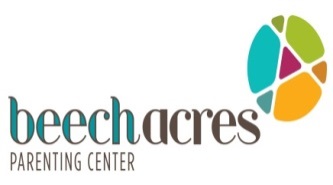 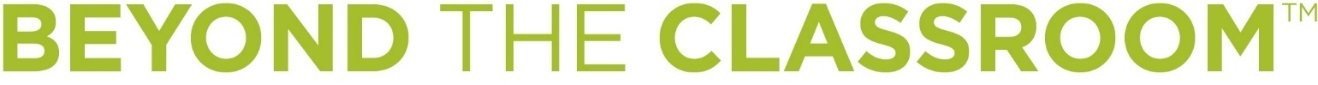 Insurance / Income (please ensure this section is completed)					Number of family members: Sources of income (any income that comes in:                                   Monthly Amount:Adjustment to income (*adjustments are expenses over 7% of gross income, such as paying child support, alimony, and medical expenses. Housing, food, credit card payments, food stamps are not considered adjustments to income)Adjustment:							  Monthly Amount:					Total Monthly Income:	Medicaid   Care Source  United Health Care Medicaid  Paramount    Buckeye   Molina                              No insurance  Private Insurance (please fill out Private Insurance Verification form)MMIS Number:  Member ID Number (if applicable): Client may be eligible for a subsidy to be paid from the Hamilton County Mental Health Levy funds equal to        % of the cost of services received.MHA Date & Time:Referral sourcePrimary Doctor Primary Doctor PhoneDate of ReferralClient NameSSNDOB (mm/dd/yyyy)       Gender:       Gender: Male                Female                    SchoolSchoolGradeGradeGradeEthnicity: -Not Hispanic  -Hispanic                -Cuban           -Puerto Rican                 -Other Hisp     -MexicanEthnicity: -Not Hispanic  -Hispanic                -Cuban           -Puerto Rican                 -Other Hisp     -MexicanEthnicity: -Not Hispanic  -Hispanic                -Cuban           -Puerto Rican                 -Other Hisp     -MexicanRace (Check all that apply):           -Asian -Black/African Amer White/Cauc    -Alaskan Nat Native Hawaiian/Pacif Islander-Native AmericanRace (Check all that apply):           -Asian -Black/African Amer White/Cauc    -Alaskan Nat Native Hawaiian/Pacif Islander-Native AmericanStreet Address:Street Address:Street Address:Street Address:Apt. (if app)City:County:County:Zip Code:Zip Code:Guardian Name(s):Guardian Name(s):Guardian Name(s):Guardian Name(s):Guardian Name(s):Relationship to client:Relationship to client:Relationship to client:Relationship to client:Relationship to client:Guardian Phone: Guardian Phone: Email address:Email address:Email address:Guardian address (If different)Guardian address (If different)Guardian address (If different)Guardian address (If different)Guardian address (If different)Are custody documents needed:Yes                  No(Custody papers are required if guardian is not biological parent, and must be obtained before an assessment is scheduled)Are custody documents needed:Yes                  No(Custody papers are required if guardian is not biological parent, and must be obtained before an assessment is scheduled)Custody situation (please check one):Parents are married/living togetherOther parent aware of service:     List other parent name: __________________ Other parent not involved. Are there     documents limiting rights?  yes    no (If so, we must obtain a copy)Custody situation (please check one):Parents are married/living togetherOther parent aware of service:     List other parent name: __________________ Other parent not involved. Are there     documents limiting rights?  yes    no (If so, we must obtain a copy)Custody situation (please check one):Parents are married/living togetherOther parent aware of service:     List other parent name: __________________ Other parent not involved. Are there     documents limiting rights?  yes    no (If so, we must obtain a copy)Presenting Concerns:       Presenting Concerns:       Is client currently on any medication:    Yes           NoPlease list if any:  Is client currently on any medication:    Yes           NoPlease list if any:  Is JFS involved:   Yes                   NoIf yes: Please list JFS worker name and contact infoName:   Phone:   Is child suicidal? Yes      No             Were they Referred to the hospital? Yes    No     Is child suicidal? Yes      No             Were they Referred to the hospital? Yes    No     